ФОРМАТ ОПИСАНИЯ УРОКА. МОДЕЛЬ «РОТАЦИЯ СТАНЦИЙ»Фамилия Имя Отчество автора: Вагапова Ольга ГеннадьевнаКласс 2Предмет: окружающий мирТема: Луг и его обитателиЦель (прописанная через результат): к концу урока каждый ученик будет:знать:называть растения луга названия лекарственных трав Значение луга для природы и человекауметь (сможет продемонстрировать):- различать растения луга от растений леса- Составить памятку правил поведения на лугуИнструменты проверки достижения результата: Выполнение творческого задания на станции Проект (коллективное оценивание на этапе завершения урока).Критерии/показатели/индикаторы оценки достижения результатов Критерии оценивания творческого заданияОсновные этапы урока и планирование времени на каждый этап:Начало урока (постановка задачи): 2 минуты.Работа на станции 1: 10 минут + 2 минуты на переходы.Работа на станции 2: 10 минут + 2 минуты на переходы.Работа на станции 3: 10 минут + 2 минуты на подготовку защиты проектов.Завершение урока: 7 минут.Маршруты движения групп по станциямГруппа 1. (2 класс). Учитель  Онлайн  ПроектГруппа 2 (2 класс). Онлайн  Проект  ОнлайнОрганизационно-педагогические условие и описание хода урокаНАЧАЛО УРОКАКакие царства живой природы вы знаете? мы опять попадем в удивительный мир природы и посетим ещё не изведанные нами уголкам.На меня ползёт козявка,Будто я какая травка,И садится мотылёк,Будто я какой цветок,И кузнечики по сайкеСкачут, будто по лужайке,И шмели ко мне летят,Будто мёд найти хотят.- А что такое луг?И сегодня у нас есть возможность окунуться в эту красоту и познакомиться с ней поближеГРУППА 1. Станция «Учитель»Группа № 1 - Какие вы знаете растения, которые растут на лугу?- Почему ландыш растёт только в лесу, а мать-и-мачеха только на лугу?- как солнце и вода попадают в лес и луг, в каком количествеПредлагаю заполнить в виде таблицы.учебник- как солнце и вода попадают в лес и луг, в каком количествеНеобходимые дидактические материалы- лист оценивания;- карточки-Учебник с.111 ГРУППА 2. Станция Онлайнok.ru›video/2615110472054 (Приложение 1).Необходимое оснащение:- компьютеры  с выходом в Интернет;Необходимые дидактические материалы- инструкция по работе на станции;- карточкиГРУППА 1. Станция Онлайнok.ru›video/2615110472054 (Приложение 1).Необходимое оснащение:- компьютеры  с выходом в Интернет;Необходимые дидактические материалы- инструкция по работе на станции;- карточкиГРУППА 2. Станция ПроектПриложение 2На данной станции предлагается работать согласно инструкции  Нужно оформить проект «Для чего нам нужен луг.» Необходимое оснащение:- материалы для работы- ножницы - 2 шт.- клей - 2 шт.Необходимые дидактические материалы- инструкция по работе;- творческое задание. ГРУППА 2. Станция Учитель- Многие из растений являются лекарственными. Какие вы знаете лекарственные растения? И чем они полезны? (детям показываются иллюстрации с изображением названных растений)- Почему растения заносят в красную книгу?Учебник с.115 «Природе нужны все».Люди с удовольствием отдыхают на лугу, рвут цветы, плетя венки и делая красивые букеты.Давайте попробуем решить одну экологическую задачу.«Летом 2 девочки гуляли на лугу. Возвращаясь домой, каждый девочка сорвала по 1 доннику. Сколько растений погубили девочки, если известно, что один донник после цветения образует 17000 семян?»Необходимые дидактические материалы лист оценивания;- карточкиГРУППА 2. Станция ПроектНа данной станции предлагается работать согласно инструкции Нужно оформить проект «Правила поведения на лугу» Необходимое оснащение:- материалы для работы- ножницы - 2 шт.- клей - 2 шт.Необходимые дидактические материалы- инструкция по работе;- творческое задание. ЗАВЕРШЕНИЕ УРОКА - По окончанию работы на станциях необходимо представить творческие (разместить на доску, представление работ);- Выступления групп.- Анализ, оценивание.Приложениегруппа 1ИНСТРУКЦИЯ ДЛЯ РАБОТЫ НА СТАНЦИИ ОНЛАЙНВРЕМЯ РАБОТЫ НА СТАНЦИИ – 10 МИНУТ1. Пройти по ссылке2. Одеть наушники посмотреть видео.3. Выполни задания в  карточках.5. Оцени себя.Следите за временем. У вас 10 минут.группа 2ИНСТРУКЦИЯ ДЛЯ РАБОТЫ НА СТАНЦИИ ПРОЕКТ.ВРЕМЯ РАБОТЫ НА СТАНЦИИ – 10 МИНУТВыберите капитана своей группы (надеть на голову отличительный знак – кепку капитана). Выберите хранителя времени (он будет следить за временем вашей работы) (надеть кепку с часами.Прочитайте задание (читает капитан).1. Разгадай загадку2. Вам нужно выполнить проект «Для чего нам нужен луг.»3. Найди заголовок вашего проекта, приклей.      4. Перед вами карточки с описанием значения луга для человека, выберите наиболее верные,    на ваш взгляд, и составьте схему с центральным словом «луг» 5 выбрать карточки, приклеить..Выполните задания (выполняет группа).Подготовьте защиту, выберите выступающего.Следите за временем. У вас 10 минут.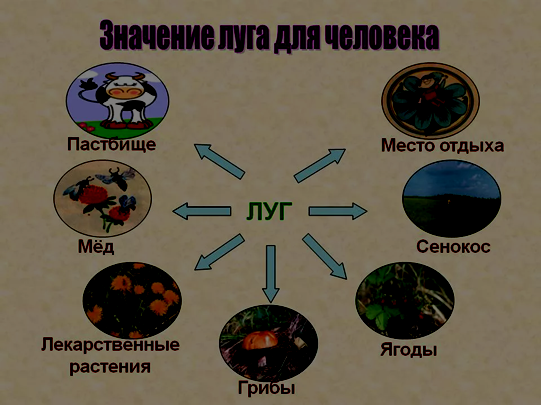 ИНСТРУКЦИЯ ДЛЯ РАБОТЫ НА СТАНЦИИ ПРОЕКТ.ВРЕМЯ РАБОТЫ НА СТАНЦИИ – 10 МИНУТВыберите капитана своей группы (надеть на голову отличительный знак – кепку капитана). Выберите хранителя времени (он будет следить за временем вашей работы) (надеть кепку с часами.Прочитайте задание (читает капитан).1. Разгадай загадку2. Вам нужно выполнить проект «Правила поведения на лугу»3. Найди заголовок вашего проекта, приклей.      4. Перед вами карточки с правилами поведения на лугу, выберите наиболее верные, на ваш взгляд5 Выбрать карточки и приклеить..Выполните задания (выполняет группа).Подготовьте защиту, выберите выступающего.Следите за временем. У вас 10 минут.1. Не рвите охапками цветы2. Не ловите бабочек, не разоряйте гнёзда шмелей. Без этих насекомых у многих растений не произойдёт опыление не будет плодов и семян.3.Не уничтожайте гусениц. Большинство   гусениц никакого ущерба человеку не  приносят4.Не поджигайте на лугу сухую прошлогоднюю траву. В огне погибают подземные части многих растений, божьи коровки, шмели, гнёзда птиц.5.Бережно относитесь к живущим на лугу птицам, ящерицам, жабам. Они поддерживают экологическое равновесие луга. Если их не станет, растительноядные насекомые начнут беспрепятственно размножаться и погубят множество растений.Оценочный лист обучающегося 2 классаФИ _____________________________________________________________________Заштрихуйте клеточку, где вы видите себя во время групповой работыКритерии оценивания проектной работыСообществорастениясолнцеводаЛесЛуг№ п/пЗаданиеКритерии оцениванияКоличество баллов1Станция УчительПравильно определил знначение – 2 балла1 ошибка – 1 балл2 ошибки и более – 0 баллов2Станция ОнлайнЗа каждый  правильный ответ  в карточке – 3 балла Максимальное количество баллов – 30 баллов3Станция ПроектМаксимальное количество баллов - 9ИТОГОИТОГО39-41 балл  – оценка «5»29-38  баллов – оценка «4»16-28  баллов – оценка «3»менее 15 баллов – оценка «2»№КритерийГолосование (поднятая рука) и баллыСоответствие содержания выступления заявленной теме3 баллаИнтересно, понятно 3 баллаПрезентация участниками3 баллаМаксимальное количество – 9 баллов